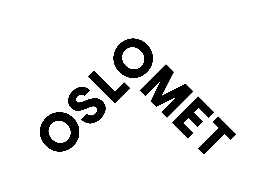 PERSONVERNKONSEKVENSVURDERING (DPIA)Gult=veiledning/kommentarer som skal slettes. Grønt= markerer der det skal settes inn noe. Opplysninger om behandlingenTittel på [prosjekt/navn på det tekniske system/ navn på behandlingen(e)/navn på arbeidsprosess]:Behandlingens tilhørighet [avdeling/seksjon]: Behandlingsansvarlig: OsloMetKontaktperson: [Tittel og navn]Behov personvernkonsekvensvurdering[Enhetsleder med tittel og navn] har vurdert at den/de foreliggende behandlingen(e) av personopplysninger vil innebære relativt høy risiko for de registrertes rettigheter og friheter og dermed krever en personvernkonsekvensvurdering (DPIA) jf. personvernforordningen art. 35. Ved vurdering av behovet for en personvernkonsekvensvurdering, se https://ansatt.oslomet.no/personvern#Personvernkonsekvensvurdering, med blant annet link til mal for vurderingen og Datatilsynets nettside om når man ALLTID skal gjøre en DPIA, https://www.datatilsynet.no/rettigheter-og-plikter/virksomhetenes-plikter/vurdere-personvernkonsekvenser/vurdering-av-personvernkonsekvenser/nar-ma-man-gjennomfore-en-vurdering-av-personvernkonsekvenser/. Dette fordi den/de planlagte behandlingen(e) innebærer (liste opp de kriteriene som gjør at en DPIA er nødvendig for den /de foreliggende behandlingen(e)):Eksempler:Personopplysninger om sårbare registrerte; pasienter, barnbehandling av sensitive personopplysninger (særlige kategorier), eller opplysninger av svært personlig karakterbehandling av personopplysninger i stor skalaAlternative valg:Alternativ 1: Ved å følge de planlagte tiltakene, mener OsloMet at personvernrisikoen er redusert i en slik grad at behandlingen kan gjennomføres i samsvar med personvernforordningen, uten forhåndsdrøfting med Datatilsynet.  Alternativ 2: De planlagte tiltak vil ikke redusere risikoen for den registrerte i en slik grad at behandlingen kan gjennomføres i samsvar med personvernforordningen, slik at OsloMet må foreta en forhåndsdrøftelse med Datatilsynet, se pkt. 4.4.DPIA-en inneholder:En systematisk beskrivelse av den planlagte behandlingen av personopplysningerVurdering av om behandlingsaktivitetene er nødvendige og står i rimelig forhold til formåleneAnalyse av risiko for de registrertes rettigheter og friheterPlanlagte tiltak for å håndtere risikoeneBehandlingsoversikt/protokollOversikt over behandling av personopplysninger (protokoll), https://ansatt.oslomet.no/oversikt-behandling-personopplysninger. Organisering av personvernkonsekvensvurderingen (DPIA) og ansvarsforhold[Eier av behandlingen/eier av det tekniske systemet/eier av arbeidsprosessen/faglig leder/prosjektleder] (med bistand fra [prosjektgruppen/gruppen]) har gjennomført en personvernkonsekvensvurdering. Vurderingen godkjennes av [enhetsleder med tittel og navn].Følgende personer har deltatt i prosjektgruppen/gruppen som har gjennomført personvernkonsekvensvurderingen:Innhold1 Behandling av personopplysninger	41.1 Formålet med behandlingen av personopplysninger	41.2 Datakilder	41.3 Registrerte	51.4 Kategorier av personopplysninger	51.5 Behandling av personopplysninger	71.6 Lagringssted og lagringsmedier	71.7 Behandlingsansvarlig, datatilgang og databehandlere	71.7.1 Behandlingsansvarlig og personer med datatilgang	71.7.2 Ansvarsforhold	81.7.3 Overføring av personopplysninger til andre land og/eller internasjonale organisasjoner	91.7.4 Risikovurdering av personopplysningssikkerheten	102 Formålsbegrensning, dataminimering, rettslig grunnlag, lagringstid og de registrertes rettigheter	122.1 Formålsbegrensning og dataminimering	122.2 Rettslig grunnlag for behandling av personopplysninger	122.3 Lagringstid av data	142.4 De registrertes rettigheter og friheter	142.4.1 Informasjon om behandlingen	152.4.2 Rett til innsyn, behandlingsbegrensning, retting, sletting og dataportabilitet	152.5 Ivaretakelse av de registrertes friheter	163 Personvern, risikoanalyse og tiltak	163.1 Medbestemmelse, åpenhet, forutsigbarhet og tillitt	163.2 Risikobilde	203.3 Planlagte tiltak for håndtering av risikoene 	223.4 Risikobilde etter tiltak	223.5 Samlet vurdering av personvernet	224 Involvering og drøftelser	234.1 De registrerte	234.2 Dataforvalter	23     4.3 Vurdering fra eget personvernombud	234.4 Forhåndsdrøftelse med Datatilsynet	235 Endringslogg	246 Godkjenning	247 Vedlegg ……………………………………………………………………………………………………………………………………………………… 24Behandling av personopplysninger i [prosjektet/undersøkelsen/det tekniske systemet/annet]Formålet med behandlingen av personopplysningerHvorfor skal du behandle personopplysningene og hva skal de brukes til? Beskriv formålet(ene) med behandlingen/arbeidsprosessen.  Beskriv formålene her:Eventuell prosjektbeskrivelse/forskningsprotokoll skal vedlegges.DatakilderBehandlingen [navn på behandlingen] består av følgende datakilder/data:Opplys hvor opplysningene hentes fra, andre tekniske systemer, den opplysningene gjelder eller andre. Egen datainnsamling (prosjektet vil innhente direkte fra de personer opplysningen(e) gjelder) Datainnsamling fra eksterne  SSB  Folkeregisteret Andre registre Internett Annet Datakildene det er krysset av for, har gitt følgende data:Spesifiser i punkter nærmere detaljer om datakilden, og beskriv kobling dersom dette er relevant.Si noe generelt om hvordan datainnsamlingen foregårRegistrerteRegistrerte er den/de opplysningene gjelder. Følgende kategorier av registrerte behandles det opplysninger om:Presiser med fritekst og/eller bruk avkryssingsfeltene nedenfor for å beskrive utvalget, eventuelt underutvalg:  Elever/studenter  Pasienter/ansatte/besøkende  Barn, spesifiser aldersgrupper 0-13 13-16 16-18 Annet (spesifiser under) Si noe om hvem utvalget er, hvor mange, om man har vært i kontakt med utvalget, lagringstid m.m. Kategorier av personopplysningerSi noe om hvilke type personopplysninger som skal behandles, alminnelige personopplysninger og/eller særlige kategorier, eller alminnelige personopplysninger som av ulike grunner bør anses som sensitive. Kryss av for hvilke kategorier personopplysninger som skal behandles.Av alminnelige personopplysninger inngår følgende typer: Navn E-postadresse  Fødselsdato  Personnummer (11 siffer) Andre opplysninger (for eksempel telefonnummer, IP-adresse, adresse, studiested, ansatt ID, tjenestetid, lønn, sivilstand, m.m).Spesifiser nærmere hvilke «andre opplysninger»/variabler som benyttes:  Særlige kategorier av personopplysninger (tidligere kalt sensitive personopplysninger)Av særlige kategorier av personopplysninger, inngår følgende: Helseopplysninger: Diagnoser  Legemiddelbruk  Kognitive evner  Genetikk  Annet, spesifiser under Rasemessig eller etnisk bakgrunn Politisk, filosofisk eller religiøs oppfatning Seksuelle legning eller seksuelle forhold Medlemskap i fagforeninger  Genetiske eller Biometri (for eksempel ansiktsbilder, fingeravtrykksopplysninger)Spesifiser hvilke opplysninger og nivå på variabler. Legg eventuelt ved variabelliste: Andre forhold som gjør at opplysningene anses å være sensitive: Opplysninger om barn Opplysninger om sårbare grupper/personer Opplysninger om en person i en sårbar situasjon Fødselsnummer (11 siffer) Opplysninger om straffedommer og lovovertredelser Nærmere beskrivelse av hvorfor: Særlige kategorier (sensitive personopplysninger): https://ansatt.oslomet.no/sensitive-personopplysninger. Behandling av personopplysningerMed «behandling» menes enhver operasjon eller rekke av operasjoner som gjøres med personopplysninger. Kryss av for hva som skal gjøres med personopplysningene i [prosjektet/undersøkelsen/det tekniske systemet/annet] og spesifiser hvilket formål behandlingen knyttes til. Behandlingene må være i samsvar med det oppgitte formål.  Innsamling Lagring Sammenstilling, kobling Analysering Utlevering av opplysninger til annen institusjon/virksomhet (for eksempel samarbeidspartner eller en databehandler) Tilgjengeliggjøring Gjenfinning (for eksempel ved planlagt tilbakemelding til de registrerte) Sletting (underveis eller ved opphør av behandling) Anonymisering (underveis eller ved opphør av behandling) Annen bruk (spesifiser under):Lagringssted og lagringsmedierAngi hvor og hvordan personopplysninger skal lagres og håndteres. Tjenester for Sensitive Data (TSD) Office 365 Public 360 Kryptert minnepinne/kryptert harddisk Annet, spesifiser: Lagringsguide: https://ansatt.oslomet.no/lagringBehandlingsansvarlig, datatilgang og databehandlere1.7.1 Behandlingsansvarlig og personer med datatilgangBehandlingsansvarlig (enhetsleder/linjeleder):Følgende ansatte, studenter og annet personell vil ha tilgang til data i [prosjektet/undersøkelsen/det tekniske systemet/annet]:Dersom personopplysninger skal overføres eller på annen måte deles med ekstern institusjon, må punkt 1.7.2 fylles ut. 1.7.2 AnsvarsforholdKontrollspørsmål: skal personopplysningene sendes/lagres utenfor OsloMet?Avtalemaler innen personvern: https://ansatt.oslomet.no/avtalemaler-for-personvern. Hvordan skal personopplysninger utleveres/overføres til ekstern institusjon/virksomhet?DatabehandlereFølgende virksomheter vil fungere som databehandlere i prosjektet. Dersom det benyttes databehandler(e), fyll inn informasjon:For databehandler(e) er følgende aktuelt/oppfylt: Databehandleravtale som oppfyller forordningens krav Mottatt og gjennomgått ROS (Risiko- og sårbarhetsanalyse. Vedlegges) Mottatt beskrivelse av tekniske og organisatoriske tiltak Mottatt oversikt over underleverandørerHvis man benytter databehandlere, er det viktig at disse selv bidrar med informasjon om blant annet personopplysningsvern/informasjonssikkerhet, og kontakten bør beskrives. Dersom databehandlere har vært involvert i personvernkonsekvensvurderingen, beskriv hvordan: 1.7.3 Overføring av personopplysninger til andre land og/eller internasjonale organisasjoner Ikke aktuelt – Gå videre til punkt 1.7.4 Personer/institusjoner i EU/EØS – Gå videre til punkt 1.7.4 Tredjeland (utenfor EU/EØS) Internasjonale organisasjonerI den grad personopplysninger skal overføres til tredjeland (utenfor EU/EØS) og/eller internasjonale organisasjoner, må det beskrives hvordan pliktene etter kapittel V i personvernforordningen skal oppfylles. Kontakt personvernombudet (PVO) dersom det trengs bistand for denne vurderingen.Overføringene vil skje på følgende grunnlag: Beslutning om at det aktuelle land har et tilstrekkelig beskyttelsesnivå Overføringen er omfattet av nødvendige garantier, slik som EUs standardavtaler, beskriv: Overføringen er underlagt bindende virksomhetsregler, beskriv:  Unntak for særlige situasjoner, beskriv: Hva er rettslig grunnlag for overføring utenfor EØS?Redegjør for hvordan personopplysningene overføres og lagres ut av Norge: 
Overføring av personopplysninger til utlandet: https://ansatt.oslomet.no/overforing-personopplysninger-utlandet. 1.7.4 Risikovurdering av personopplysningssikkerhetenDet skal gjennomføres en risikovurdering knyttet til personopplysningssikkerhet før oppstart av nye behandlinger og ved endringer i eksisterende behandling (krav fra personvernforordningens artikkel 32, «Sikkerhet ved behandlingen»). Slik vurdering må omfatte risiko for den registrerte sett fra dennes perspektiv.Risikovurderingen skal identifisere områder som kan medføre risikoer knyttet til tilgjengelighet, konfidensialitet og integritet, som utilsiktet eller uautorisert (ulovlig) tilgang, endring, sletting, tap eller utlevering av personopplysninger. Dette for å identifisere behov for tiltak og om nødvendig kunne iverksette risikoreduserende tiltak for å oppnå et akseptabelt sikkerhetsnivå ved behandlingen av personopplysninger.Risikovurdering vil i praksis bli utført før, samtidig, eller etter en DPIA. Resultatene fra en slik vurdering vil være et viktig underlag for en vurdering av personvernkonsekvenser. Merk at krav om risikovurdering er et eget krav, og at gjennomføring av en DPIA kommer i tillegg.Under følger flere spørsmål som kan bidra til at risikoer knyttet til personopplysningssikkerheten er identifisert. Om dette allerede er gjort gjennom en risikovurdering, er det tilstrekkelig å henvise til denne vurderingen. Dersom en tilsvarende risikovurdering ikke er gjennomført, bør dette igangsettes.Dersom risikovurderingen ikke er gjennomført, skal følgende tabell fylles ut. Svarene på disse utvalgte spørsmålene vil være temaer som typisk inngår i en risikovurdering. Hensikten er å få en minimumsoversikt over risiko og behovet for tilhørende tekniske og organisatoriske tiltak som bidrar til å øke personopplysningssikkerhetenRisikovurdering: https://ansatt.oslomet.no/risikovurdering-personvern. Formålsbegrensning, dataminimering, rettslig grunnlag, lagringstid og de registrertes rettigheter2.1. Formålsbegrensning og dataminimeringFormålet med behandlingen er oppgitt i punkt 1.1. Personopplysningene skal kun behandles for spesifikke, uttrykkelige, angitte og legitime formål.  Prinsippet om dataminimering innebærer å begrense mengden personopplysninger til det som er nødvendig for å realisere formålet. Følgende tiltak planlegges for å sikre dataminimering. Dersom datamaterialet allerede er samlet inn, beskriv hvilke tiltak som ble lagt til grunn da datainnsamlingen ble gjennomført: Tiltak skal bidra til at behandlingen er proporsjonal og nødvendig på grunnlag av at den er adekvat, relevant og begrenset til nødvendige personopplysninger (artikkel 5 nr. 1 c), se https://www.datatilsynet.no/globalassets/global/dokumenter-pdfer-skjema-ol/regelverk/artikkel29gruppen/Veileder-i-vurdering-av-personvernkonsekvenser-wp-248-norsk.pdf . Se spesielt vedlegg 2.2.2. Rettslig grunnlag for behandling av personopplysningerDet må finnes et rettslig grunnlag for behandling av personopplysninger i [prosjektet/undersøkelsen/det tekniske systemet/annet]. Alle behandlingsgrunnlagene er angitt i personvernforordningen artikkel 6. Fyll ut med fritekst og henvisning til riktig alternativ i artikkel 6, eller bruk avkrysningen nedenfor hvor de grunnlagene som antas mest aktuelle for behandlingen er angitt som alternativer. 1. Den registrerte har samtykket til behandling av sine personopplysninger for ett eller flere spesifikke formål, jf. personvernforordningen artikkel 6 nr. 1 bokstav a). Legg ved kopi av samtykkeerklæring og informasjonsskriv. 2. Behandlingen er nødvendig for a) å oppfylle en avtale som den registrerte er part i, eller for å gjennomføre tiltak på den registrertes anmodning før en avtaleinngåelse, jf. personvernforordningen artikkel 6 nr. 1 bokstav b). Legg ved kopi av avtale eller anmodning. b) å «oppfylle en forpliktelse» som påhviler OsloMet, jf. personvernforordningen artikkel 6 nr. 1 bokstav c), c) å utføre en oppgave i «allmennhetens interesse», jf. personvernforordningen artikkel 6 nr. 1 bokstav e), d) å «utøve offentlig myndighet» som OsloMet er pålagt, jf. personvernforordningen artikkel 6 nr. 1 bokstav e).Ved nr. 2 b), c) eller d) er det tilleggskrav om supplerende rettsgrunnlag, jf. personvernforordningen artikkel 6 nr. 3 b). I så fall må ett av følgende krysses av: I. Behandling av personopplysninger i forskning i henhold til personopplysningsloven § 8. II. Behandling av personopplysninger i studieadministrative systemer i henhold til universitets- og høyskoleloven § 4-15. III. Behandling av personopplysninger ved ansettelse i henhold til arbeidsmiljøloven § 13-4 V. Annet. Lov- eller forskriftshjemmel må angis og eventuelt begrunnes nærmere: For enkelte behandlinger kreves det i tillegg dispensasjon eller unntak fra taushetsplikt I. Behandlingen av personopplysninger forutsetter dispensasjon eller unntak fra taushetsplikt fra Helsedirektoratet eller REK etter helsepersonelloven eller helseforskningsloven. Skriv: [Det er søkt eller søkes om slikt vedtak og vedtaket vedlegges personvernkonsekvensvurderingen når det 
  foreligger]. II.  Behandlingen av personopplysninger forutsetter dispensasjon fra taushetsplikt fra et fagdepartement eller en annen instans. Angi her hvem: . Skriv: [Det er søkt eller søkes om slikt vedtak og vedtaket vedlegges personvernkonsekvensvurderingen når det foreligger]. III. Behandlingen av personopplysninger forutsetter vedtak om dispensasjon fra taushetsplikt for tilgjengeliggjøring av indirekte identifiserbare helseopplysninger fra lovbestemte registre etter helseregisterloven (§ 19 e). Skriv: [Det er søkt eller søkes om slikt vedtak og vedtaket vedlegges personvernkonsekvensvurderingen når det foreligger]. 3. Behandlingen er nødvendig for formål knyttet til en «berettiget interesse» som forfølges av OsloMet eller en tredjepart, gitt at hensynet til den registrertes personvern ikke overstiger denne interessen, jf. personvernforordningen artikkel 6 nr. 1 bokstav f). Begrunn og vurder OsloMet sin interesse i behandlingen veid opp mot personvernulempen for den registrerte:  Rettslig grunnlag for behandling av særlige kategorier av personopplysninger definert i personvernforordningen art. 9 nr. 1.Ved bruk av særlige kategorier av personopplysninger, for eksempel helseopplysninger, må det i tillegg foreligge et særskilt grunnlag for å behandle denne typen opplysninger, jf. unntakene i personvernforordningen artikkel 9. 1. Den registrerte har gitt uttrykkelig samtykke til behandlingen av særlige kategorier av personopplysninger, jf. personvernforordningen artikkel 9 nr. 2 bokstav a). Legg ved kopi av samtykkeerklæring og informasjonsskriv. 2. Behandlingen av særlige kategorier opplysninger er nødvendig for vitenskapelig forskning, jf. personvernforordningen artikkel 9 nr. 2 bokstav j) på grunnlag av (f. eks. lovhjemlet vedtak, lov- eller forskriftshjemmel): a) Lovhjemlet vedtak, lov- eller forskriftshjemmel, se avkrysning i punkt 2.2 nr. 2 c). b) Samfunnets interesse i at behandlingen finner sted overstiger klart ulempene for den enkelte og vilkårene i personopplysningsloven § 9 er oppfylt.  c) Annet. Lov- eller forskriftshjemmel må angis og eventuelt begrunnes nærmere:______________________________________________________________________________ 3. Behandlingen av særlige kategorier av opplysninger er nødvendig til annet formål enn forskning, jf. alternativene i personvernforordningen artikkel 9 nr. 2 bokstav b) tom. i). Riktig henvisning til forordningen artikkel 9 nr. 2 bokstav b) tom. bokstav i) må angis og ved tilleggskrav om regulering i nasjonal rett må også lov eller forskriftshjemmel presiseres:  2.3. Lagringstid av dataLagringstid skal beskrives og begrunnes.Det må tas stilling til hvor lenge det vil være behov for behandling av personopplysningene. Forhåndsfastsatte slettedatoer (spesifiser, og begrunn med tid for analyse, etterfølgende oppbevaring for dokumentasjon/arkivformål). Tidsbegrenset, men uten fastsatt dato (angi kriterier for fastsetting av varighet)Her må det fastsettes en foreløpig slettedato eller dato for ny vurdering av behov for videre oppbevaring.Spesifiser lagringstid og dato for sletting/anonymisering for personopplysningene og eventuelt av koblingsnøkkel: 2.4. De registrertes rettigheter2.4.1 SamtykkeDette punktet gjelder for de behandlingene/arbeidsprosessene hvor det skal innhentes eget samtykke. .Spesifiser og vurder hvordan innhenting av samtykke skal skje: __________________________________________________________________________________Samtykkeerklæring skal vedlegges.Informasjon om behandlingenDet må beskrives hvordan informasjon om behandling av personopplysninger vil gis til de registrerte. Informasjonsplikten gjelder uavhengig av om behandlingen er samtykkebasert eller det benyttes allerede innsamlede data eller de innhentes på annet grunnlag enn samtykke.Informasjonen gis på følgende måte(r): Informasjonsskriv i forbindelse med samtykke (vedlegges) Informasjon på nett Nyhetsbrev Brev  E-post Individuell informasjon per e-post eller brev Sosiale medier Offentlig informasjonskampanje Annet, spesifiser: Utarbeidet informasjonsmateriell skal vedlegges (eller lenke til informasjon på nett)Rett til innsyn, behandlingsbegrensning, retting, sletting og dataportabilitetHvilke virkemidler og rutiner er etablert for å ivareta de registrertes rett til innsyn, innsigelser (behandlingsbegrensning), retting og sletting og (eventuelt) hvordan retten til dataportabilitet oppfylles, samt hvordan eventuelle krav som behandlingsansvarlig mottar vil følges opp overfor databehandlere. For de behandlingene/prosjektene som ikke har direkte personidentifiserbare data eller tilgang til koblingsnøkkel, skal henvendelser henvises til forvalter av eventuell koblingsnøkkel. OsloMet har følgende retningslinjer og informasjon på nettsiden for å ivareta de registrertes rettigheter:https://ansatt.oslomet.no/personvernerklering.I prosjektet/behandlingen/arbeidsprosessen er følgende virkemidler etablert: Kontaktinformasjon for behandlingen/prosjektet– i informasjonsskriv Mal for standardsvar – dette kan utarbeides ved planlagt tilbakemelding til deltakere eksempelvis om analyseresultat Databehandleravtale med klausuler som sikrer de registrertes rettigheter til innsyn, retting og sletting – kun aktuelt ved bruk av databehandler(e) Annet, spesifiser under2.4.4 Ivaretakelse av de registrertes friheter
Personvern, risikoanalyse og tiltak3.1. Medbestemmelse, åpenhet, forutsigbarhet og tillittDet skal gjøres en vurdering av risiko for de registrertes rettigheter og friheter.I: Mulig uønskede forhold/hendelser: Avklar potensielle konsekvenser for den registrertes personopplysningsvern for hvert enkelt risikoscenario. Hendelser som gjør at rettighetene og frihetene ikke blir innfridd kan både være fysisk, materiell og ikke-materiell skade. Konsekvensene behandlingen har for de registrerte er ikke avhengig av at det skjer en hendelse, men kan også inntreffe gjennom selve behandlingen i seg selv. Dette kan for eksempel være: Behandlingen kan gi økonomisk tap for den registrerteBehandlingen kan påvirke omdømmet til den registrerteBehandlingen kan medføre mulighet for stigmatiseringBehandlingen kan være diskriminerendeBehandlingen kan medføre forskjellsbehandling blant søkere hos OsloMetBehandlingen kan føre til identitetstyveri eller bedrageri på grunn av manglende sikkerhetBehandlingen kan være en direkte krenkelse av privatlivets fredBehandlingen kan medføre inngrep i ytringsfriheten eller tankefriheten hos den registrerteBehandlingen kan begrense handlefriheten til den registrerteBehandlingen kan svekke selvtilliten til den registrerte Behandlingen kan medføre at den enkelte ikke får oppfylt sine personvernrettigheter:Rett til innsynRett til informasjonRett til å protestere mot automatisk behandlingRett til innsigelseRett til korrigeringRett til å bli glemt (sletting)Rett til dataportabilitetRett til begrenset behandlingHvilke konkrete rettigheter og friheter står i fare for å ikke innfris? Det er satt inn eksempler i tabellen nedenfor.II: Sannsynlighet: Anslå sannsynlighet for at en hendelse oppstår. Angis som svært lav, liten, middels, høy, svært høy.IIl: Konsekvens: Anslå alvorlighetsgrad for hver risiko, særlig avhengig av hvilken inngripen en potensiell virkning har på den registrerte. Angis som svært liten, lav, moderat, alvorlig, svært alvorlig.Kommentar: Diskuter hvor aktuelle denne risikoen er i [prosjektet/det tekniske systemet/undersøkelsen/annet].Hjelpetabell til bruk for utfylling av grafisk risikobilde under punkt 3.2:3.2. RisikobildeVed å plotte inn de ulike scenarioene i dette risikobildet, vil man få en oversikt over risikoen de ulike scenarioene representerer i forhold til hverandre. Det vil kunne bidra til at det blir enklere å kommunisere risikoen, og vil kunne være et verktøy i prioriteringen av hvilke tiltak som skal implementeres.SANNSYNLIGHET                                     KONSEKVENS3.3. Planlagte tiltak for håndtering av risikoeneNår risikoene og konsekvenser for den registrerte er vurdert er det viktig å iverksette tilstrekkelige risikoreduserende tiltak. Dette for å oppnå et akseptabelt sikkerhetsnivå og ivareta den registrertes personvern i behandlingen. I tabellen under fyller man inn de nødvendige tiltak som er identifisert gjennom scenarioene, med referanse til hvilke personvernscenarioer tiltaket skal treffe. Det skal også dokumenteres om det foreligger risiko for personvernet som det ikke er mulig å redusere med de identifiserte tiltakene (restrisiko). Det kan for eksempel være at sletting av personopplysningene må gjøres manuelt i systemet når behandlingen er ferdig, som gir risiko for menneskelige feil.Det er ikke forventet at man skal ende opp helt uten risiko, da det i mange tilfeller ikke vil være mulig. Det sentrale er at man skal ha et bevisst forhold til hvilken risiko man sitter igjen med etter gjennomførte tiltak, og hvorvidt ansvarlig eier av vurderingen aksepterer denne risikoen.  Personvernombudet vil også vurdere restrisikoen og gi en anbefaling basert på denne.Eksempler på type tiltak:Spesifikke garantier for å minimere inngripenSpesifikke sikkerhetstiltak som angår personopplysninger som skal behandlesGenerelle sikkerhetstiltak som iverksettes på systemet hvor behandlingen utføresOrganisatoriske tiltak (styring)3.4. Risikobilde etter tiltakRisikoen vil reduseres dersom man implementerer nødvendige tiltak. Tiltakene kan enten redusere sannsynligheten for at en personvernkonsekvens inntreffer, eller redusere konsekvensens alvorlighet når den først inntreffer. Ved å plotte inn hvor de ulike scenarioene vil befinne seg i dette risikobildet etter at tiltakene er implementert, vil man få en oversikt over den totale risikoen OsloMet står overfor på dette området.  SANNSYNLIGHET                                KONSEKVENS3.5. Samlet vurdering av personvernetProsjektleder/eier av behandlingen eller arbeidsprosessen skal gjøre en oppsummering av personvern og personopplysningssikkerheten.Vurderer om de identifiserte risikoene blir håndtert på en akseptabel måte, og personvernet således tilstrekkelig ivaretatt, og fremhev spesielt den eller de viktigste personvernulempende tiltakene som er iverksatt eller iverksettes:_________________________________________________________________________________Involvering og drøftelser4.1. De registrerteSom utgangspunkt skal man innhente synspunkter på behandlingen fra de registrerte eller representanter for de registrerte når det er relevant. Dette kan eksempelvis være pasientforeninger, fokusgrupper, studentombud, studentparlamentet, fagforeninger, mv.Synspunkter er innhentet: [Ja/nei], begrunnelse:

_________________________________________________________________________________4.2. DataforvalterMed dataforvalter menes den institusjon som utleverer dataene. Dataforvalter kan ha synspunkter på behandlingen, og eventuell kontakt med dem og innhentede synspunkter bør beskrives.Synspunkter er innhentet: [Ja/nei], begrunnelse: __________________________________________________________________________________4.3. Vurdering fra eget personvernombud Personvernombudet skal involveres ved utarbeidelsen av personvernkonsekvensvurderinger, og synspunkter innarbeides.Dette punktet skal fylles inn av personvernombudetPersonvernombudets vurdering av behandlingen/prosjektet er følgende: Konklusjon: 4.4. Forhåndsdrøftelse med DatatilsynetSkal Datatilsynet kontaktes for forhåndsdrøfting? Dette er aktuelt når prosjektet/behandlingen/arbeidsprosessen innebærer høy risiko for personvernet som OsloMet ikke klarer å treffe tiltak for som reduserer den høye risikoen.Dette punktet skal drøftes med personvernombudet.Konklusjon: [Ja/nei].EndringsloggLoggen kan brukes til å holde oversikt over versjoner av DPIA slik at det kommer tydelig fram hva som har endret seg i [prosjektet/det tekniske systemet/undersøkelsen/annet].Godkjenning
NB: HUSK Å LAGRE DPIA MED VEDLEGG I P-360. VedleggHusk å legge ved dokumentasjon eller oppgi arkivreferanse Felter som skal fylles ut og registreres i OsloMets behandlingsoversikt/protokoll Forskningsprotokoll/prosjektbeskrivelse Variabelliste Informasjonsskriv og samtykkeerklæring Avtale eller anmodning Vedtak om dispensasjon fra taushetspliktVedlegg 1 Felter som skal fylles ut og registreres i OsloMets behandlingsoversikt/protokoll:Er behandlingsaktiviteten allerede registrert i OsloMets behandlingsprotokoll?Er behandlingsaktiviteten allerede registrert i OsloMets behandlingsprotokoll?Er behandlingsaktiviteten allerede registrert i OsloMets behandlingsprotokoll?
 Ja Nei DelvisHvis «Ja», eller «Delvis», beskriv eventuelle endringer fra det som er oppført i dagens behandlingsprotokoll:Hvis «Ja», eller «Delvis», beskriv eventuelle endringer fra det som er oppført i dagens behandlingsprotokoll:Hvis «Nei», beskriv det som forventes å føre inn i behandlingsprotokoll (vedlegg 1):Hvis «Nei», beskriv det som forventes å føre inn i behandlingsprotokoll (vedlegg 1):NavnRolle/funksjonVirksomhetNavnRolle/funksjonTilgang til alle /utvalg  personopplysninger? Hvordan får de tilgangVirksomhetAnsvarsforholdAnsvarsforholdAnsvarsforholdEr det inngått avtale eller kontrakt med eksterne virksomheter om gjensidig forståelse for ansvar og roller?Gjenspeiler avtalen hvilke begrensninger som gjelder for behandling av personopplysningene?Brukes det databehandler?Er alle databehandlerne identifisert og er forholdet til dem avklart gjennom avtaler (GDPR art.28 nr.3)?Om databehandleravtalenOm databehandleravtalenGir databehandleren tilstrekkelige garantier for at egnede tekniske og organisatoriske tiltak som sikrer at behandlingen er i samsvar med forordningen (GDPR art.28 nr.1) vil gjennomføres?Er personvernprinsippene, for eksempel formålsbegrensning, dataminimering, lagring med videre ivaretatt i avtalen?Er de registrertes rettigheter og friheter ivaretatt i avtalen?VirksomhetRolle/funksjonLandEksempel: UiO (TSD)Lagring og analysering. Institusjonsavtale NorgeEksempel: SSBForvalter av koblingsnøkkelNorgeSpørsmål ved eksisterende risikovurderingSpørsmål ved eksisterende risikovurderingSpørsmål ved eksisterende risikovurderingHvis allerede vurdert, hvor er den relevante dokumentasjonen lagret?[Henvisning eller lenke til lagret dokument][Henvisning eller lenke til lagret dokument]Hva dekker risikovurderingen?Eksisterer det scenarier som spesifikt tar for seg den registrertes situasjon/risiko/konsekvens i risikovurderingen? Spesifiser.Er det noen gjenstående risikoer som ikke har tilstrekkelige tiltak? Ja[Krever beskrivelse under] NeiHvis «JA», gi en beskrivelse av risikoen(e):Spørsmål i tilfelle risikovurdering ikke er gjennomført – tiltakene skal beskrivesSpørsmål i tilfelle risikovurdering ikke er gjennomført – tiltakene skal beskrivesEr det tilstrekkelige tiltak mot uautorisert utlevering og tilgang til personopplysninger?[Beskriv hvilke tiltak. Eksempel: rutiner og opplæring som skal forhindre snoking]Er det tilstrekkelige tiltak mot utilsiktet og ulovlig ødeleggelse, tap og endringer av personopplysninger?[Beskriv hvilke tiltak. Eksempel: back-up av systemer og filområder, versjonskontroll]Er det iverksatt tilstrekkelige tiltak for å detektere og logge endringer?[Beskriv hvilke tiltak. Eksempel: teknisk logging og oppfølging av loggførte endringer]Er det iverksatt tilstrekkelige tiltak for å kunne håndterere sikkerhetsbrudd?[Beskriv hvilke tiltak. Eksempel: rutiner for varsling og håndtering av avvik]Vurder hvordan de registrertes friheter er tatt hensyn til med tanke på Den europeiske menneskerettskonvensjonen (EMK)Vurder hvordan de registrertes friheter er tatt hensyn til med tanke på Den europeiske menneskerettskonvensjonen (EMK)VurderingstemaerVurderingRetten til privatliv og kommunikasjonsvernRetten til ikke å bli diskriminertTanke-, tros- og religionsfrihetYtrings-, og informasjonsfrihet12345Sannsynlighetsvært lavlitenmiddelshøysvært høyKonsekvenssvært litenlavmoderatalvorligsvært alvorligRisikoI: Mulig uønsket hendelse/forholdII: Sannsynlighet i prosjektet IIl: KonsekvensKommentarManglende reell medbestemmelse1.Den registrerte har ikke et reelt valg om deltakelse2.Den registrerte får mangelfull informasjon3.Den registrerte får ikke innsyn i opplysningene prosjektet/institusjonen samler om vedkommende4. Den registrerte får ikke trukket seg fra prosjektet/behandlingen/arbeidsprosessen5.Inklusjon av deltakere uten avgitt samtykke (for samtykkebasert prosjektt/behandling/arbeidsprosess)6.Behandlingen kan resultere i diskriminering eller tap av omdømme for den registrerte7.Behandlingen medfører uautorisert tilgang, utilsiktet endring og tap av opplysninger…evt merManglende reell åpenhet8.Forklarer ikke tydelig behandlingen eller forventet resultat av sammenstilling med andre datasett9.Behandlingen medfører uautorisert tilgang, utilsiktet endring og tap av opplysninger…evt. merManglende forutsigbarhet10.Behandlingen er utenfor det den registrerte vil forvente11.Det samles inn flere personopplysninger enn det som er nødvendig for formålet12.Personopplysningene som behandles er ikke korrekte eller oppdaterte13. Personopplysninger lagres lengre enn det som er nødvendig for formålet14.Behandlingen medfører uautorisert tilgang, utilsiktet endring og tap av opplysninger…evt. merManglende tillitt15.Den registrerte kan ikke stole på at han/hun får riktig informasjon16.Den registrerte kan ikke stole på at opplysningene brukes på riktig måte og til det formål som er opplyst17.Behandlingen medfører uautorisert tilgang, utilsiktet endring og tap av opplysninger18.Deltakere blir direkte identifiserbare uten at dette er ønskelig (f.eks ved bruk av fritekst i spørreskjema e.l)19.Den elektroniske løsningen som benyttes er ikke risikovurdert…evt. merSvært høy 5
 ​ ​ ​ ​ ​Høy4
​ ​ ​ ​ ​ ​Middels3
 ​ ​ ​ ​ ​Liten2
​ ​ ​ ​ ​ ​Svært lav1
 ​ ​ ​ ​ ​12345Svært litenLavModeratAlvorligSvært alvorligReferanse til relevant personvernscenario Identifiserte behov for tiltak AnsvarligFristRestrisiko?[nr.?][Tiltak: Oppdatere søknadsskjema med tilstrekkelig informasjon til brukere om hvordan personopplysningene behandles] [Ole Olsen][Utgangen kvartalet][Akseptabel – grønn][nr.?  [Tiltak: Gå gjennom seksjonens personopplysninger og sette lagringstid/slettefrister][Kari Karlsen][Utgangen av året][Akseptabel – gul][nr. ?][Tiltak: Varsle til eier av stort fellessystem om at manglende risikovurdering av personopplysningssikkerhet/ informasjonssikkerhet bør gjennomføres][Kari Karlsen][01.01.01][Ikke akseptabel – rød]Svært høy 5
 ​ ​ ​ ​ ​Høy4
​ ​ ​ ​ ​ ​Middels3
 ​ ​ ​ ​ ​Liten2
​ ​ ​ ​ ​ ​Svært lav1
 ​ ​ ​ ​ ​12345Svært litenLavModeratAlvorligSvært alvorligVersjonDatoEndringDatoVersjon av DPIAGodkjent av (henhold til fullmakt)FELT og hjelpetekst Svartyper og -alternativer Organisatorisk enhet Hvilken organisasjonsenhet "eier" den oppgitte prosessen, som beskrives her? Nedtrekksmeny – organisjonsenhet Kontaktperson for behandlingen Hvem er kontaktperson for denne behandlingen? Skriv inn navn  (blir indexert) Behandlingens navn En behandling er alltid knyttet til en prosess, og ofte til ett eller flere IKT-systemer, evt. kan den foregå vha. papir, video, lyd osv. Hva kalles den aktuelle behandlingen av personopplysninger i organisasjonen? F.eks. Lønnskjøring, Ansettelsesprosess, Kursadministrasjon, Kvalitetssikring el.l. Fritekst Formål med behandlingen Hvorfor skal du behandle personopplysninger og hva skal de brukes til? Fritekst Kort beskrivelse av dataflyten Fritekst Type personopplysninger Hvilke type personopplysninger blir behandlet? F.eks. navn, adresse, personnummer, alder, epost, kjønn, diagnoser mm Fritekst Sensitive personopplysninger Behandles sensitive personopplysninger? Nedtrekksmeny: JA NEI Type sensitive personopplysninger Hvis ja, hvilken type sensitive personopplysninger behandles? Nedtrekksmeny – velg en eller flere: Rase eller etnisitet  fagforeningsmedlemskap  genetiske eller biometriske opplysninger opplysninger helseopplysninger opplysninger om barn Opplysninger om straff eller dom Opplysninger om utsatte grupper/personer politisk oppfatning,  religion eller filosofisk overbevisning, seksuell legning eller andre seksuelle forhold Rettslig grunnlag for behandlingen  Hvilken lovhjemmel i personopplysningsloven, har man for behandlingen? Nedtrekksmeny – velg: Art 6 nr 1 a) Samtykke Art 6 nr 1 b) Avtale Art 6 nr 1 c) Rettslig plikt for OsloMet Art 6 nr 1 e) Offentlig myndighet eller allmennhetens interesse Art 6 nr 1 f) Berettiget interesse Tilleggshjemmel til artikkel 6 Valgte du c ) eller e) krever det i tillegg hjemmel i nasjonal lov, jf. GDPR art. 6 nr. 3 b). Oppgi denne hjemmelen. Fritekst Begrunnelse for rettslig grunnlag Hvis du valgte b) eller f) må du beskrive avtalen eller hvorfor det foreligger en berettiget interesse. Fritekst Behandlingsgrunnlag for behandling av særlige kategorier Det gjelder (sensitive personopplysninger) i GDPR art. 9 nr. 2 Nedtrekksmeny – velg: Art 9 nr 2 a) Samtykke Art 9 nr 2 b) Oppfyllelse av en forpliktelse og utøvelse av rettigheter Art 9 nr 2 g) Allmenhetens interesse  Art 9 nr 2 i) Allmenne folkehelsehensyn eller sikre høye sikkerhetsstandarder for helsetjenester, legemidler eller medisinsk utstyr Art 9 nr 2 j) Forskning  Tilleggshjemmel til artikkel 9 Hvis du har valgt b), g), i) og j), så krever det i tillegg hjemmel i en annen lov. Oppgi denne hjemmelen. Fritekst Opplysninger om straffedommer og lovovertredelser Behandler du opplysninger om straffedommer og lovovertredelser jf GDPR art. 10, jf. pol. § 11.,)? Nedtrekksmeny: JA NEI Hvem er det registrert personopplysninger om Ansatte, studenter, begge deler, andre (i så fall hvem)? Nedtrekksmeny – velg en eller flere kategorier, bl.a. ansatte, gjester mm Kildesystem til opplysninger Hentes opplysningene fra et system ved OsloMet? Nedtrekksmeny – velg en eller flere kategorier av systemer ved OsloMet. (Begynn å skriv og valg dukker opp) Andre kilder til opplysninger Hvor hentes opplysningene fra, andre system, den registrerte selv eller fra andre? Nedtrekksmeny – velg en eller flere kategorier: Den registrerte direkte Andre personer Andre virksomheter Andre IKT-systemer Annet Lagringstid Skal opplysningene slettes og i så fall når? Hvis opplysningene ikke skal slettes etter at formålet er oppnådd, må du kort beskrive hvorfor og hvordan. Fritekst IKT-system/løsning Hvilke IKT-systemer som tilbys gjennom OsloMet benyttes for å gjennomføre behandlingen?  Nedtrekksmeny – velg en eller flere kategorier av systemer ved OsloMet. (Begynn å skriv og valg dukker opp) Andre IKT-system/løsning Hvilke andre IKT-systemer benyttes for å gjennomføre behandlingen? Skriv inn navn (blir indexert) Risikovurdering Er det gjennomført vurdering av risiko for brudd på informasjons- og personopplysningssikkerheten? Nedtrekksmeny: JA NEI VET IKKE Dato for risikovurdering Hvis ja, når ble siste risikovurdering gjennomført? DATOFELT DPIA/personvernkonsekvensvurdering Er det gjennomført en DPIA i forbindelse med denne behandlingen? Nedtrekksmeny: JA NEI IKKE BEHOV VET IKKE Rutiner Er det utarbeidet en rutine for databehandlingen? Enten muntlig eller skriftlig, i så fall hva heter den og hvor er den nedtegnet? Fritekst Sikkerhet Hvilke sikkerhetstiltak gjør du selv ved behandling av personopplysningene? Skriv inn tekst  (blir indexert) Tilgang Hvem har tilgang til personopplysningene? Er det f. eks en forhåndsdefinert gruppe i organisasjonen, personer med ulike roller/funksjoner eller annet? Fritekst Overføring Skal personopplysningene på noe tidspunkt overføres til eksterne parter? Forklar kort. Fritekst Databehandleravtale Er det inngått noen databehandleravtale i forbindelse med denne behandlingen? Nedtrekksmeny: JA NEI VET IKKE Dokumentasjon Skriv inn saksnummer til avtaler og vurderinger (f. eks. ROS-analyser) i Public 360, og legg inn eventuelle lenker. Fritekst Kommentar Har du andre kommentarer til behandlingen? Fritekst 